INFORME DE GESTORIA DEL TERCER AÑO DE EJERCICIO CONSTITUCIONAL DE LA SEXAGESIMA PRIMERA LEGISLATURA DEL CONGRESO DEL ESTADO DE COAHUILA DE ZARAGOZA.DIP. GRACIELA FERNANDEZ ALMARAZPRESENTACION.- 	La sexagésima primera legislatura del congreso del estado y a nombre de mi cargo como diputada local del séptimo distrito y como parte de mis obligaciones de acuerdo a la ley de acceso a la información pública para el estado de Coahuila de Zaragoza, me permito brindar el informe correspondiente al mes de Febrero, realizadas en la casa de gestoría ubicada en;  av. Zaragoza N.112 oriente en la ciudad de Matamoros Coahuila.A T E N T E M E N T ESaltillo, Coahuila de Zaragoza, a 29 de Febrero 2020C.C.P ARCHIVO.-SE ANEXAN FOTOGRAFÍAS.- 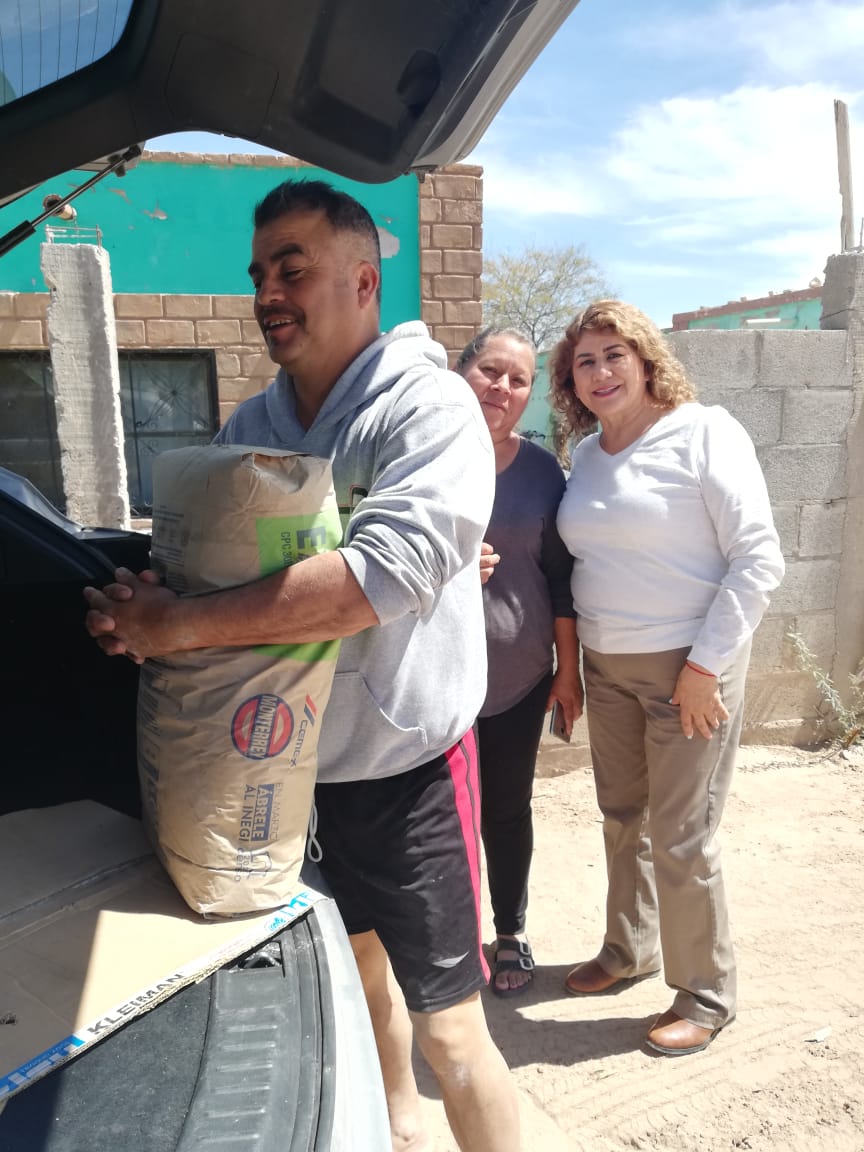 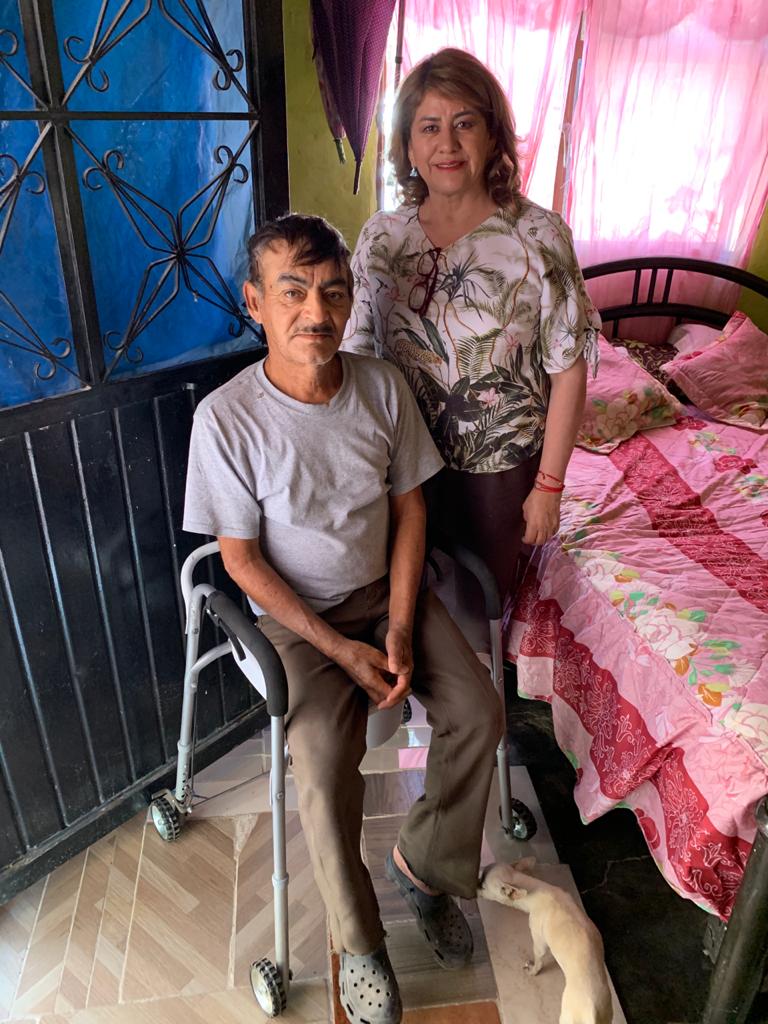 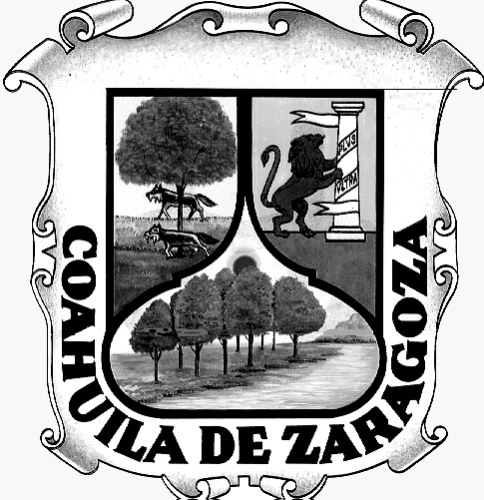 Congreso del Estado Independiente,Libre y Soberano de Coahuila de Zaragoza“2020, Año del Centenario Luctuoso de Venustiano Carranza, el Varón de Cuatro Ciénegas”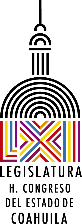 N.GESTORIA DEL MES DE FEBRERO1.-Se entregó una silla de ruedas a la señora Lucia Acevedo del ejido  Congregación Hidalgo, Mpio. De Matamoros.2.-Se apoyó a la señora María Monsiváis con una silla de ruedas, de la colonia 2 de Marzo, del Municipio de Matamoros.3.-Se hizo la entrega de unas muletas al señor Rafael Martínez, del ejido Nuevo León, municipio de Matamoros.4.-Se apoyó económicamente a una familia de la Colonia Eulalio Gutiérrez para traslados a unidades médicas que se localizan en la ciudad de Torreón Coahuila.5.-Se apoyó con la entrega de material de construcción a 25 familias del  municipio de Matamoros Coahuila.6.-Se brindó apoyo al señor Ismael Ramírez de la colonia Jesús Ríos Rueda de Matamoros, con una silla andadora.DIP. GRACIELA FERNÁNDEZ ALMARAZ RÚBRICADEL GRUPO PARLAMENTARIO “GRAL. ANDRÉS S. VIESCA”, DEL PARTIDO REVOLUCIONARIO INSTITUCIONAL.